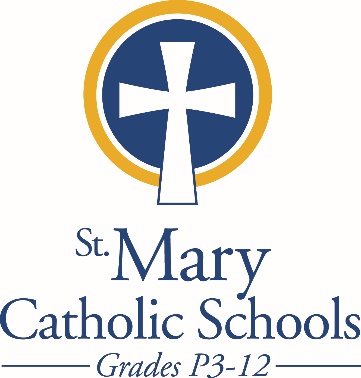 MEDIA RELEASEMay 2, 2018FOR FURTHER INFORMATION CONTACT:Sarah PamerCommunications CoordinatorSt. Mary Catholic Schools1050 Zephyr Drive  Neenah, WI 54956Phone: 920-722-7796 ext. 803spamer@smcatholicschools.org FOR IMMEDIATE RELEASESMCHS Students Excel at Solo & Ensemble Contest St. Mary Catholic High School (SMCHS) musicians were very successful in the recent State WSMA Solo & Ensemble Festival on April 28, at UW-Oshkosh. Ensembles earning a Rating of 1 were the SMCHS Jazz Ensemble, the Vocal Duet of Olivia Pennings and Katelyn Flanagan. The Vocal Trio of Olivia Pennings, Isabel Taubel and Katelyn Flanagan earned a 2. Soloists earning a Rating of 1 Caroline Connolly (Alto Sax), Emma Nutini (Flute and Piano), Katie Krautkramer (Soprano), Isabel Taubel (Soprano and Music Theater), Kaylann Adler (Piano), Maria Shultz (Piano).St. Mary Catholic High School (SMCHS) a regional high school, is part of St. Mary Catholic Schools (SMCS). The system also includes St. Mary Elementary Schools (St. Margaret Mary and St. Gabriel in Neenah, and St. Mary in Menasha), as well as St. St. Mary Catholic Middle School in Neenah. SMCHS is dedicated to the individual development of each student by providing an education focused on faith, academics and service. ***end***